一貫道崇德學院一貫道研究所  112學年度第 2 學期教學大綱核心能力指標本校之教育在於培訓一貫道修辦人才，使從學道中堅認道統，培養繼往開來之大抱負，道化天下之大理想。從修道中堅定道心，培養海涵春育之大器度，慈悲喜捨之大仁心。從講道中堅守道義，培養高見遠識之大智慧，一以貫之之大圓通。從辦道中堅恆道念，培養頂劫救世之大宏愿，經天緯地之大作為。從行道中堅貞道脈，培養金聲玉色之大節操，剛毅膽決之大勇行。終極目標期能復興道德文化，重振正宗道風，深入性理真傳及闡揚普渡收圓之殊勝，實踐道之宗旨，渡化眾生，認理歸真達本還源，提倡道化生活，以冀世界為大同。依此訂定核心能力指標如下：A. 具備宗教研究方法與文獻研究的能力。B. 具備一貫道道義研究與論述的能力。C. 具備一貫道經典、聖訓詮釋的能力。D. 具備一貫道修辦實踐論述的能力。E. 具備宗教比較與對話研究的能力。科目名稱（中、英文）科目名稱（中、英文）一貫道佛規禮節之研究A Study on The Temple rules in I-Kuan-Tao一貫道佛規禮節之研究A Study on The Temple rules in I-Kuan-Tao□必修V選修學分數3填表教師洪淑芬洪淑芬聯 絡 電 話09587039960958703996教  學 目 標教  學 目 標一、教學內容　　一貫道的佛規禮節，稟承聖人之道，敬天地，禮神明；誠心抱守，主敬存誠。透過佛規禮節的具體實踐，體現白陽修士的修行生活及道德人文內涵；展現白陽道場的風範及成道之軌儀。於己，追求克己復禮，內外齋明，啟發良知良能之至善的身心靈修養；於人，追求相敬無爭，謙讓和諧的道德生活秩序；於道場，追求一道同風，以奠    定道場傳承永續的基石。因此，「佛規禮節」被視為「天律」、「天梯」，是撐起道場道風的鋼筋骨，也是白陽修士「修道四門功課」及「修成神仙佛聖必要完成之七門功課」之一。故一貫道佛規禮節之研究，不僅具學術價值，也有助於道務發展，更益於敦厚人倫、安定社會。　　本課程屬半學年之教學計畫，課程藉由專題式的討論，由近而遠，由粗入精；由器物層貫徹形而上哲學，由儀式禮文到實務演練;結合「理門」與「行門」，融合理論和實踐，全面且深入地探索一貫道佛規禮節之意義。教學方法與目標解讀代表性的「禮樂」之文本，深度了解其真實義，以疏通「禮樂」文化的源頭。經由對代表性「佛規禮節」之聖訓及文獻的研討，辨章學術，考鏡源頭，疏通佛規禮節的源流及發展演變。經由現行佛規禮節的研究與探討，了解佛規禮節的義理、實踐、應用、殊勝。經由具體禮節的修持與落實，培養知行合一、文質彬彬的白陽修士。　　整體而言，透過代表性經典及文本的講述、討論、報告，具體佛規禮節的探討，培養獨立思考及研究能力，並促進對於一己修行慧命的自覺，而導向成熟修辦價值觀的建立，讓本課程展現學術化與修行實踐相互交融的學習意義。一、教學內容　　一貫道的佛規禮節，稟承聖人之道，敬天地，禮神明；誠心抱守，主敬存誠。透過佛規禮節的具體實踐，體現白陽修士的修行生活及道德人文內涵；展現白陽道場的風範及成道之軌儀。於己，追求克己復禮，內外齋明，啟發良知良能之至善的身心靈修養；於人，追求相敬無爭，謙讓和諧的道德生活秩序；於道場，追求一道同風，以奠    定道場傳承永續的基石。因此，「佛規禮節」被視為「天律」、「天梯」，是撐起道場道風的鋼筋骨，也是白陽修士「修道四門功課」及「修成神仙佛聖必要完成之七門功課」之一。故一貫道佛規禮節之研究，不僅具學術價值，也有助於道務發展，更益於敦厚人倫、安定社會。　　本課程屬半學年之教學計畫，課程藉由專題式的討論，由近而遠，由粗入精；由器物層貫徹形而上哲學，由儀式禮文到實務演練;結合「理門」與「行門」，融合理論和實踐，全面且深入地探索一貫道佛規禮節之意義。教學方法與目標解讀代表性的「禮樂」之文本，深度了解其真實義，以疏通「禮樂」文化的源頭。經由對代表性「佛規禮節」之聖訓及文獻的研討，辨章學術，考鏡源頭，疏通佛規禮節的源流及發展演變。經由現行佛規禮節的研究與探討，了解佛規禮節的義理、實踐、應用、殊勝。經由具體禮節的修持與落實，培養知行合一、文質彬彬的白陽修士。　　整體而言，透過代表性經典及文本的講述、討論、報告，具體佛規禮節的探討，培養獨立思考及研究能力，並促進對於一己修行慧命的自覺，而導向成熟修辦價值觀的建立，讓本課程展現學術化與修行實踐相互交融的學習意義。一、教學內容　　一貫道的佛規禮節，稟承聖人之道，敬天地，禮神明；誠心抱守，主敬存誠。透過佛規禮節的具體實踐，體現白陽修士的修行生活及道德人文內涵；展現白陽道場的風範及成道之軌儀。於己，追求克己復禮，內外齋明，啟發良知良能之至善的身心靈修養；於人，追求相敬無爭，謙讓和諧的道德生活秩序；於道場，追求一道同風，以奠    定道場傳承永續的基石。因此，「佛規禮節」被視為「天律」、「天梯」，是撐起道場道風的鋼筋骨，也是白陽修士「修道四門功課」及「修成神仙佛聖必要完成之七門功課」之一。故一貫道佛規禮節之研究，不僅具學術價值，也有助於道務發展，更益於敦厚人倫、安定社會。　　本課程屬半學年之教學計畫，課程藉由專題式的討論，由近而遠，由粗入精；由器物層貫徹形而上哲學，由儀式禮文到實務演練;結合「理門」與「行門」，融合理論和實踐，全面且深入地探索一貫道佛規禮節之意義。教學方法與目標解讀代表性的「禮樂」之文本，深度了解其真實義，以疏通「禮樂」文化的源頭。經由對代表性「佛規禮節」之聖訓及文獻的研討，辨章學術，考鏡源頭，疏通佛規禮節的源流及發展演變。經由現行佛規禮節的研究與探討，了解佛規禮節的義理、實踐、應用、殊勝。經由具體禮節的修持與落實，培養知行合一、文質彬彬的白陽修士。　　整體而言，透過代表性經典及文本的講述、討論、報告，具體佛規禮節的探討，培養獨立思考及研究能力，並促進對於一己修行慧命的自覺，而導向成熟修辦價值觀的建立，讓本課程展現學術化與修行實踐相互交融的學習意義。一、教學內容　　一貫道的佛規禮節，稟承聖人之道，敬天地，禮神明；誠心抱守，主敬存誠。透過佛規禮節的具體實踐，體現白陽修士的修行生活及道德人文內涵；展現白陽道場的風範及成道之軌儀。於己，追求克己復禮，內外齋明，啟發良知良能之至善的身心靈修養；於人，追求相敬無爭，謙讓和諧的道德生活秩序；於道場，追求一道同風，以奠    定道場傳承永續的基石。因此，「佛規禮節」被視為「天律」、「天梯」，是撐起道場道風的鋼筋骨，也是白陽修士「修道四門功課」及「修成神仙佛聖必要完成之七門功課」之一。故一貫道佛規禮節之研究，不僅具學術價值，也有助於道務發展，更益於敦厚人倫、安定社會。　　本課程屬半學年之教學計畫，課程藉由專題式的討論，由近而遠，由粗入精；由器物層貫徹形而上哲學，由儀式禮文到實務演練;結合「理門」與「行門」，融合理論和實踐，全面且深入地探索一貫道佛規禮節之意義。教學方法與目標解讀代表性的「禮樂」之文本，深度了解其真實義，以疏通「禮樂」文化的源頭。經由對代表性「佛規禮節」之聖訓及文獻的研討，辨章學術，考鏡源頭，疏通佛規禮節的源流及發展演變。經由現行佛規禮節的研究與探討，了解佛規禮節的義理、實踐、應用、殊勝。經由具體禮節的修持與落實，培養知行合一、文質彬彬的白陽修士。　　整體而言，透過代表性經典及文本的講述、討論、報告，具體佛規禮節的探討，培養獨立思考及研究能力，並促進對於一己修行慧命的自覺，而導向成熟修辦價值觀的建立，讓本課程展現學術化與修行實踐相互交融的學習意義。一、教學內容　　一貫道的佛規禮節，稟承聖人之道，敬天地，禮神明；誠心抱守，主敬存誠。透過佛規禮節的具體實踐，體現白陽修士的修行生活及道德人文內涵；展現白陽道場的風範及成道之軌儀。於己，追求克己復禮，內外齋明，啟發良知良能之至善的身心靈修養；於人，追求相敬無爭，謙讓和諧的道德生活秩序；於道場，追求一道同風，以奠    定道場傳承永續的基石。因此，「佛規禮節」被視為「天律」、「天梯」，是撐起道場道風的鋼筋骨，也是白陽修士「修道四門功課」及「修成神仙佛聖必要完成之七門功課」之一。故一貫道佛規禮節之研究，不僅具學術價值，也有助於道務發展，更益於敦厚人倫、安定社會。　　本課程屬半學年之教學計畫，課程藉由專題式的討論，由近而遠，由粗入精；由器物層貫徹形而上哲學，由儀式禮文到實務演練;結合「理門」與「行門」，融合理論和實踐，全面且深入地探索一貫道佛規禮節之意義。教學方法與目標解讀代表性的「禮樂」之文本，深度了解其真實義，以疏通「禮樂」文化的源頭。經由對代表性「佛規禮節」之聖訓及文獻的研討，辨章學術，考鏡源頭，疏通佛規禮節的源流及發展演變。經由現行佛規禮節的研究與探討，了解佛規禮節的義理、實踐、應用、殊勝。經由具體禮節的修持與落實，培養知行合一、文質彬彬的白陽修士。　　整體而言，透過代表性經典及文本的講述、討論、報告，具體佛規禮節的探討，培養獨立思考及研究能力，並促進對於一己修行慧命的自覺，而導向成熟修辦價值觀的建立，讓本課程展現學術化與修行實踐相互交融的學習意義。一、教學內容　　一貫道的佛規禮節，稟承聖人之道，敬天地，禮神明；誠心抱守，主敬存誠。透過佛規禮節的具體實踐，體現白陽修士的修行生活及道德人文內涵；展現白陽道場的風範及成道之軌儀。於己，追求克己復禮，內外齋明，啟發良知良能之至善的身心靈修養；於人，追求相敬無爭，謙讓和諧的道德生活秩序；於道場，追求一道同風，以奠    定道場傳承永續的基石。因此，「佛規禮節」被視為「天律」、「天梯」，是撐起道場道風的鋼筋骨，也是白陽修士「修道四門功課」及「修成神仙佛聖必要完成之七門功課」之一。故一貫道佛規禮節之研究，不僅具學術價值，也有助於道務發展，更益於敦厚人倫、安定社會。　　本課程屬半學年之教學計畫，課程藉由專題式的討論，由近而遠，由粗入精；由器物層貫徹形而上哲學，由儀式禮文到實務演練;結合「理門」與「行門」，融合理論和實踐，全面且深入地探索一貫道佛規禮節之意義。教學方法與目標解讀代表性的「禮樂」之文本，深度了解其真實義，以疏通「禮樂」文化的源頭。經由對代表性「佛規禮節」之聖訓及文獻的研討，辨章學術，考鏡源頭，疏通佛規禮節的源流及發展演變。經由現行佛規禮節的研究與探討，了解佛規禮節的義理、實踐、應用、殊勝。經由具體禮節的修持與落實，培養知行合一、文質彬彬的白陽修士。　　整體而言，透過代表性經典及文本的講述、討論、報告，具體佛規禮節的探討，培養獨立思考及研究能力，並促進對於一己修行慧命的自覺，而導向成熟修辦價值觀的建立，讓本課程展現學術化與修行實踐相互交融的學習意義。一、教學內容　　一貫道的佛規禮節，稟承聖人之道，敬天地，禮神明；誠心抱守，主敬存誠。透過佛規禮節的具體實踐，體現白陽修士的修行生活及道德人文內涵；展現白陽道場的風範及成道之軌儀。於己，追求克己復禮，內外齋明，啟發良知良能之至善的身心靈修養；於人，追求相敬無爭，謙讓和諧的道德生活秩序；於道場，追求一道同風，以奠    定道場傳承永續的基石。因此，「佛規禮節」被視為「天律」、「天梯」，是撐起道場道風的鋼筋骨，也是白陽修士「修道四門功課」及「修成神仙佛聖必要完成之七門功課」之一。故一貫道佛規禮節之研究，不僅具學術價值，也有助於道務發展，更益於敦厚人倫、安定社會。　　本課程屬半學年之教學計畫，課程藉由專題式的討論，由近而遠，由粗入精；由器物層貫徹形而上哲學，由儀式禮文到實務演練;結合「理門」與「行門」，融合理論和實踐，全面且深入地探索一貫道佛規禮節之意義。教學方法與目標解讀代表性的「禮樂」之文本，深度了解其真實義，以疏通「禮樂」文化的源頭。經由對代表性「佛規禮節」之聖訓及文獻的研討，辨章學術，考鏡源頭，疏通佛規禮節的源流及發展演變。經由現行佛規禮節的研究與探討，了解佛規禮節的義理、實踐、應用、殊勝。經由具體禮節的修持與落實，培養知行合一、文質彬彬的白陽修士。　　整體而言，透過代表性經典及文本的講述、討論、報告，具體佛規禮節的探討，培養獨立思考及研究能力，並促進對於一己修行慧命的自覺，而導向成熟修辦價值觀的建立，讓本課程展現學術化與修行實踐相互交融的學習意義。一、教學內容　　一貫道的佛規禮節，稟承聖人之道，敬天地，禮神明；誠心抱守，主敬存誠。透過佛規禮節的具體實踐，體現白陽修士的修行生活及道德人文內涵；展現白陽道場的風範及成道之軌儀。於己，追求克己復禮，內外齋明，啟發良知良能之至善的身心靈修養；於人，追求相敬無爭，謙讓和諧的道德生活秩序；於道場，追求一道同風，以奠    定道場傳承永續的基石。因此，「佛規禮節」被視為「天律」、「天梯」，是撐起道場道風的鋼筋骨，也是白陽修士「修道四門功課」及「修成神仙佛聖必要完成之七門功課」之一。故一貫道佛規禮節之研究，不僅具學術價值，也有助於道務發展，更益於敦厚人倫、安定社會。　　本課程屬半學年之教學計畫，課程藉由專題式的討論，由近而遠，由粗入精；由器物層貫徹形而上哲學，由儀式禮文到實務演練;結合「理門」與「行門」，融合理論和實踐，全面且深入地探索一貫道佛規禮節之意義。教學方法與目標解讀代表性的「禮樂」之文本，深度了解其真實義，以疏通「禮樂」文化的源頭。經由對代表性「佛規禮節」之聖訓及文獻的研討，辨章學術，考鏡源頭，疏通佛規禮節的源流及發展演變。經由現行佛規禮節的研究與探討，了解佛規禮節的義理、實踐、應用、殊勝。經由具體禮節的修持與落實，培養知行合一、文質彬彬的白陽修士。　　整體而言，透過代表性經典及文本的講述、討論、報告，具體佛規禮節的探討，培養獨立思考及研究能力，並促進對於一己修行慧命的自覺，而導向成熟修辦價值觀的建立，讓本課程展現學術化與修行實踐相互交融的學習意義。一、教學內容　　一貫道的佛規禮節，稟承聖人之道，敬天地，禮神明；誠心抱守，主敬存誠。透過佛規禮節的具體實踐，體現白陽修士的修行生活及道德人文內涵；展現白陽道場的風範及成道之軌儀。於己，追求克己復禮，內外齋明，啟發良知良能之至善的身心靈修養；於人，追求相敬無爭，謙讓和諧的道德生活秩序；於道場，追求一道同風，以奠    定道場傳承永續的基石。因此，「佛規禮節」被視為「天律」、「天梯」，是撐起道場道風的鋼筋骨，也是白陽修士「修道四門功課」及「修成神仙佛聖必要完成之七門功課」之一。故一貫道佛規禮節之研究，不僅具學術價值，也有助於道務發展，更益於敦厚人倫、安定社會。　　本課程屬半學年之教學計畫，課程藉由專題式的討論，由近而遠，由粗入精；由器物層貫徹形而上哲學，由儀式禮文到實務演練;結合「理門」與「行門」，融合理論和實踐，全面且深入地探索一貫道佛規禮節之意義。教學方法與目標解讀代表性的「禮樂」之文本，深度了解其真實義，以疏通「禮樂」文化的源頭。經由對代表性「佛規禮節」之聖訓及文獻的研討，辨章學術，考鏡源頭，疏通佛規禮節的源流及發展演變。經由現行佛規禮節的研究與探討，了解佛規禮節的義理、實踐、應用、殊勝。經由具體禮節的修持與落實，培養知行合一、文質彬彬的白陽修士。　　整體而言，透過代表性經典及文本的講述、討論、報告，具體佛規禮節的探討，培養獨立思考及研究能力，並促進對於一己修行慧命的自覺，而導向成熟修辦價值觀的建立，讓本課程展現學術化與修行實踐相互交融的學習意義。一、教學內容　　一貫道的佛規禮節，稟承聖人之道，敬天地，禮神明；誠心抱守，主敬存誠。透過佛規禮節的具體實踐，體現白陽修士的修行生活及道德人文內涵；展現白陽道場的風範及成道之軌儀。於己，追求克己復禮，內外齋明，啟發良知良能之至善的身心靈修養；於人，追求相敬無爭，謙讓和諧的道德生活秩序；於道場，追求一道同風，以奠    定道場傳承永續的基石。因此，「佛規禮節」被視為「天律」、「天梯」，是撐起道場道風的鋼筋骨，也是白陽修士「修道四門功課」及「修成神仙佛聖必要完成之七門功課」之一。故一貫道佛規禮節之研究，不僅具學術價值，也有助於道務發展，更益於敦厚人倫、安定社會。　　本課程屬半學年之教學計畫，課程藉由專題式的討論，由近而遠，由粗入精；由器物層貫徹形而上哲學，由儀式禮文到實務演練;結合「理門」與「行門」，融合理論和實踐，全面且深入地探索一貫道佛規禮節之意義。教學方法與目標解讀代表性的「禮樂」之文本，深度了解其真實義，以疏通「禮樂」文化的源頭。經由對代表性「佛規禮節」之聖訓及文獻的研討，辨章學術，考鏡源頭，疏通佛規禮節的源流及發展演變。經由現行佛規禮節的研究與探討，了解佛規禮節的義理、實踐、應用、殊勝。經由具體禮節的修持與落實，培養知行合一、文質彬彬的白陽修士。　　整體而言，透過代表性經典及文本的講述、討論、報告，具體佛規禮節的探討，培養獨立思考及研究能力，並促進對於一己修行慧命的自覺，而導向成熟修辦價值觀的建立，讓本課程展現學術化與修行實踐相互交融的學習意義。一、教學內容　　一貫道的佛規禮節，稟承聖人之道，敬天地，禮神明；誠心抱守，主敬存誠。透過佛規禮節的具體實踐，體現白陽修士的修行生活及道德人文內涵；展現白陽道場的風範及成道之軌儀。於己，追求克己復禮，內外齋明，啟發良知良能之至善的身心靈修養；於人，追求相敬無爭，謙讓和諧的道德生活秩序；於道場，追求一道同風，以奠    定道場傳承永續的基石。因此，「佛規禮節」被視為「天律」、「天梯」，是撐起道場道風的鋼筋骨，也是白陽修士「修道四門功課」及「修成神仙佛聖必要完成之七門功課」之一。故一貫道佛規禮節之研究，不僅具學術價值，也有助於道務發展，更益於敦厚人倫、安定社會。　　本課程屬半學年之教學計畫，課程藉由專題式的討論，由近而遠，由粗入精；由器物層貫徹形而上哲學，由儀式禮文到實務演練;結合「理門」與「行門」，融合理論和實踐，全面且深入地探索一貫道佛規禮節之意義。教學方法與目標解讀代表性的「禮樂」之文本，深度了解其真實義，以疏通「禮樂」文化的源頭。經由對代表性「佛規禮節」之聖訓及文獻的研討，辨章學術，考鏡源頭，疏通佛規禮節的源流及發展演變。經由現行佛規禮節的研究與探討，了解佛規禮節的義理、實踐、應用、殊勝。經由具體禮節的修持與落實，培養知行合一、文質彬彬的白陽修士。　　整體而言，透過代表性經典及文本的講述、討論、報告，具體佛規禮節的探討，培養獨立思考及研究能力，並促進對於一己修行慧命的自覺，而導向成熟修辦價值觀的建立，讓本課程展現學術化與修行實踐相互交融的學習意義。評 量 方式評 量 方式平時成績30%口頭報告20%書面報告50%  平時成績30%口頭報告20%書面報告50%  平時成績30%口頭報告20%書面報告50%  平時成績30%口頭報告20%書面報告50%  平時成績30%口頭報告20%書面報告50%  平時成績30%口頭報告20%書面報告50%  平時成績30%口頭報告20%書面報告50%  平時成績30%口頭報告20%書面報告50%  平時成績30%口頭報告20%書面報告50%  平時成績30%口頭報告20%書面報告50%  平時成績30%口頭報告20%書面報告50%  週次起 迄 月 日起 迄 月 日單 元 名 稱單 元 名 稱單 元 名 稱單 元 名 稱單 元 名 稱單 元 名 稱教學方法教學方法教學方法核 心 能 力(請 依 參 考 指 標  填 寫 代 號)1第一單元：總論課程內容與教學方法及目標一貫道佛規禮節之研究：總論第一單元：總論課程內容與教學方法及目標一貫道佛規禮節之研究：總論第一單元：總論課程內容與教學方法及目標一貫道佛規禮節之研究：總論第一單元：總論課程內容與教學方法及目標一貫道佛規禮節之研究：總論第一單元：總論課程內容與教學方法及目標一貫道佛規禮節之研究：總論第一單元：總論課程內容與教學方法及目標一貫道佛規禮節之研究：總論課堂講授、專題討論課堂講授、專題討論課堂講授、專題討論Ａ、Ｂ、Ｃ、Ｄ2第二單元：禮樂思想的歷史發展源流一、疏通先秦禮樂發展的源流衍變　（一）禮的起源：傳統禮學的兩種思維（二）先秦禮樂發展的三個階段第二單元：禮樂思想的歷史發展源流一、疏通先秦禮樂發展的源流衍變　（一）禮的起源：傳統禮學的兩種思維（二）先秦禮樂發展的三個階段第二單元：禮樂思想的歷史發展源流一、疏通先秦禮樂發展的源流衍變　（一）禮的起源：傳統禮學的兩種思維（二）先秦禮樂發展的三個階段第二單元：禮樂思想的歷史發展源流一、疏通先秦禮樂發展的源流衍變　（一）禮的起源：傳統禮學的兩種思維（二）先秦禮樂發展的三個階段第二單元：禮樂思想的歷史發展源流一、疏通先秦禮樂發展的源流衍變　（一）禮的起源：傳統禮學的兩種思維（二）先秦禮樂發展的三個階段第二單元：禮樂思想的歷史發展源流一、疏通先秦禮樂發展的源流衍變　（一）禮的起源：傳統禮學的兩種思維（二）先秦禮樂發展的三個階段課堂講授、專題討論課堂講授、專題討論課堂講授、專題討論Ａ、Ｂ、Ｃ、Ｄ3第三單元：佛規禮節之精神要義與應用原則一、佛規禮節（禮）的基本作用1.禮與立  2.禮與節  3.禮與和二、佛規禮節（禮）的精神要義第三單元：佛規禮節之精神要義與應用原則一、佛規禮節（禮）的基本作用1.禮與立  2.禮與節  3.禮與和二、佛規禮節（禮）的精神要義第三單元：佛規禮節之精神要義與應用原則一、佛規禮節（禮）的基本作用1.禮與立  2.禮與節  3.禮與和二、佛規禮節（禮）的精神要義第三單元：佛規禮節之精神要義與應用原則一、佛規禮節（禮）的基本作用1.禮與立  2.禮與節  3.禮與和二、佛規禮節（禮）的精神要義第三單元：佛規禮節之精神要義與應用原則一、佛規禮節（禮）的基本作用1.禮與立  2.禮與節  3.禮與和二、佛規禮節（禮）的精神要義第三單元：佛規禮節之精神要義與應用原則一、佛規禮節（禮）的基本作用1.禮與立  2.禮與節  3.禮與和二、佛規禮節（禮）的精神要義課堂講授、專題討論課堂講授、專題討論課堂講授、專題討論Ａ、Ｂ、Ｃ、Ｄ4三、佛規禮節（禮）的應用原則四、佛規禮節（禮）的修持工夫三、佛規禮節（禮）的應用原則四、佛規禮節（禮）的修持工夫三、佛規禮節（禮）的應用原則四、佛規禮節（禮）的修持工夫三、佛規禮節（禮）的應用原則四、佛規禮節（禮）的修持工夫三、佛規禮節（禮）的應用原則四、佛規禮節（禮）的修持工夫三、佛規禮節（禮）的應用原則四、佛規禮節（禮）的修持工夫課堂講授、專題討論課堂講授、專題討論課堂講授、專題討論Ａ、Ｂ、Ｃ、Ｄ5第四單元：一貫道佛規禮節之探本溯源一貫道佛規禮節之沿革早期禮本之研究第四單元：一貫道佛規禮節之探本溯源一貫道佛規禮節之沿革早期禮本之研究第四單元：一貫道佛規禮節之探本溯源一貫道佛規禮節之沿革早期禮本之研究第四單元：一貫道佛規禮節之探本溯源一貫道佛規禮節之沿革早期禮本之研究第四單元：一貫道佛規禮節之探本溯源一貫道佛規禮節之沿革早期禮本之研究第四單元：一貫道佛規禮節之探本溯源一貫道佛規禮節之沿革早期禮本之研究課堂講授、專題討論課堂講授、專題討論課堂講授、專題討論Ａ、Ｂ、Ｃ、Ｄ6  三、師尊《暫訂佛規》之研究  三、師尊《暫訂佛規》之研究  三、師尊《暫訂佛規》之研究  三、師尊《暫訂佛規》之研究  三、師尊《暫訂佛規》之研究  三、師尊《暫訂佛規》之研究課堂講授、專題討論課堂講授、專題討論課堂講授、專題討論Ａ、Ｂ、Ｃ、Ｄ7第四單元：一貫道之「禮器／禮具／佛堂」之研究一、一貫道佛堂之特色　　二、佛像及空間擺設之象徵三、各種禮具器物之意義（佛堂八寶、金鐘義鼎）第四單元：一貫道之「禮器／禮具／佛堂」之研究一、一貫道佛堂之特色　　二、佛像及空間擺設之象徵三、各種禮具器物之意義（佛堂八寶、金鐘義鼎）第四單元：一貫道之「禮器／禮具／佛堂」之研究一、一貫道佛堂之特色　　二、佛像及空間擺設之象徵三、各種禮具器物之意義（佛堂八寶、金鐘義鼎）第四單元：一貫道之「禮器／禮具／佛堂」之研究一、一貫道佛堂之特色　　二、佛像及空間擺設之象徵三、各種禮具器物之意義（佛堂八寶、金鐘義鼎）第四單元：一貫道之「禮器／禮具／佛堂」之研究一、一貫道佛堂之特色　　二、佛像及空間擺設之象徵三、各種禮具器物之意義（佛堂八寶、金鐘義鼎）第四單元：一貫道之「禮器／禮具／佛堂」之研究一、一貫道佛堂之特色　　二、佛像及空間擺設之象徵三、各種禮具器物之意義（佛堂八寶、金鐘義鼎）課堂講授、專題討論課堂講授、專題討論課堂講授、專題討論Ａ、Ｂ、Ｃ、Ｄ8第五單元：一貫道「禮儀」之探討一、一貫道基本「禮式、禮容」之探討　　（一）打毛巾淨手　　（二）作揖、跪、叩首第五單元：一貫道「禮儀」之探討一、一貫道基本「禮式、禮容」之探討　　（一）打毛巾淨手　　（二）作揖、跪、叩首第五單元：一貫道「禮儀」之探討一、一貫道基本「禮式、禮容」之探討　　（一）打毛巾淨手　　（二）作揖、跪、叩首第五單元：一貫道「禮儀」之探討一、一貫道基本「禮式、禮容」之探討　　（一）打毛巾淨手　　（二）作揖、跪、叩首第五單元：一貫道「禮儀」之探討一、一貫道基本「禮式、禮容」之探討　　（一）打毛巾淨手　　（二）作揖、跪、叩首第五單元：一貫道「禮儀」之探討一、一貫道基本「禮式、禮容」之探討　　（一）打毛巾淨手　　（二）作揖、跪、叩首課堂講授、專題討論課堂講授、專題討論課堂講授、專題討論Ａ、Ｂ、Ｃ、Ｄ9一、一貫道基本「禮式、禮容」之探討　　（三）點送佛燈、平爐、發爐、獻香、獻供、供品排放等　　（四）〈獻香叩頭之殊勝〉一、一貫道基本「禮式、禮容」之探討　　（三）點送佛燈、平爐、發爐、獻香、獻供、供品排放等　　（四）〈獻香叩頭之殊勝〉一、一貫道基本「禮式、禮容」之探討　　（三）點送佛燈、平爐、發爐、獻香、獻供、供品排放等　　（四）〈獻香叩頭之殊勝〉一、一貫道基本「禮式、禮容」之探討　　（三）點送佛燈、平爐、發爐、獻香、獻供、供品排放等　　（四）〈獻香叩頭之殊勝〉一、一貫道基本「禮式、禮容」之探討　　（三）點送佛燈、平爐、發爐、獻香、獻供、供品排放等　　（四）〈獻香叩頭之殊勝〉一、一貫道基本「禮式、禮容」之探討　　（三）點送佛燈、平爐、發爐、獻香、獻供、供品排放等　　（四）〈獻香叩頭之殊勝〉課堂講授、專題討論課堂講授、專題討論課堂講授、專題討論Ａ、Ｂ、Ｃ、Ｄ10二、一貫道基本「禮節」之探討參辭駕禮節早晚獻香禮節（所禮拜仙佛之意義）初一十五禮節二、一貫道基本「禮節」之探討參辭駕禮節早晚獻香禮節（所禮拜仙佛之意義）初一十五禮節二、一貫道基本「禮節」之探討參辭駕禮節早晚獻香禮節（所禮拜仙佛之意義）初一十五禮節二、一貫道基本「禮節」之探討參辭駕禮節早晚獻香禮節（所禮拜仙佛之意義）初一十五禮節二、一貫道基本「禮節」之探討參辭駕禮節早晚獻香禮節（所禮拜仙佛之意義）初一十五禮節二、一貫道基本「禮節」之探討參辭駕禮節早晚獻香禮節（所禮拜仙佛之意義）初一十五禮節課堂講授、專題討論課堂講授、專題討論課堂講授、專題討論Ａ、Ｂ、Ｃ、Ｄ11　　 （四）老大典禮節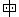 　　 （五）辦道禮節　　 （四）老大典禮節　　 （五）辦道禮節　　 （四）老大典禮節　　 （五）辦道禮節　　 （四）老大典禮節　　 （五）辦道禮節　　 （四）老大典禮節　　 （五）辦道禮節　　 （四）老大典禮節　　 （五）辦道禮節課堂講授、專題討論課堂講授、專題討論課堂講授、專題討論Ａ、Ｂ、Ｃ、Ｄ12　　 （六）超拔禮節　　 （六）超拔禮節　　 （六）超拔禮節　　 （六）超拔禮節　　 （六）超拔禮節　　 （六）超拔禮節課堂講授、專題討論課堂講授、專題討論課堂講授、專題討論Ａ、Ｂ、Ｃ、Ｄ13第六單元：一貫道之「禮文」研究一、一貫道各式「表文」之研究三表：求道表文、超拔表文、結緣表文請壇詞、跪讀申請第六單元：一貫道之「禮文」研究一、一貫道各式「表文」之研究三表：求道表文、超拔表文、結緣表文請壇詞、跪讀申請第六單元：一貫道之「禮文」研究一、一貫道各式「表文」之研究三表：求道表文、超拔表文、結緣表文請壇詞、跪讀申請第六單元：一貫道之「禮文」研究一、一貫道各式「表文」之研究三表：求道表文、超拔表文、結緣表文請壇詞、跪讀申請第六單元：一貫道之「禮文」研究一、一貫道各式「表文」之研究三表：求道表文、超拔表文、結緣表文請壇詞、跪讀申請第六單元：一貫道之「禮文」研究一、一貫道各式「表文」之研究三表：求道表文、超拔表文、結緣表文請壇詞、跪讀申請課堂講授、專題討論課堂講授、專題討論課堂講授、專題討論Ａ、Ｂ、Ｃ、Ｄ14二、一貫道各式「愿文」之研究早晚愿懺文五愿及法會愿文五愿及清口愿文二、一貫道各式「愿文」之研究早晚愿懺文五愿及法會愿文五愿及清口愿文二、一貫道各式「愿文」之研究早晚愿懺文五愿及法會愿文五愿及清口愿文二、一貫道各式「愿文」之研究早晚愿懺文五愿及法會愿文五愿及清口愿文二、一貫道各式「愿文」之研究早晚愿懺文五愿及法會愿文五愿及清口愿文二、一貫道各式「愿文」之研究早晚愿懺文五愿及法會愿文五愿及清口愿文課堂講授、專題討論課堂講授、專題討論課堂講授、專題討論Ａ、Ｂ、Ｃ、Ｄ15三、一貫道各式「愿文」、「疏文」之研究五愿及壇主（副壇主）、講師、講員、辦事人員愿文五愿及懺悔文：開齋懺悔愿文、年終辭歲懺悔愿文等其他：各類疏文、迴向文等三、一貫道各式「愿文」、「疏文」之研究五愿及壇主（副壇主）、講師、講員、辦事人員愿文五愿及懺悔文：開齋懺悔愿文、年終辭歲懺悔愿文等其他：各類疏文、迴向文等三、一貫道各式「愿文」、「疏文」之研究五愿及壇主（副壇主）、講師、講員、辦事人員愿文五愿及懺悔文：開齋懺悔愿文、年終辭歲懺悔愿文等其他：各類疏文、迴向文等三、一貫道各式「愿文」、「疏文」之研究五愿及壇主（副壇主）、講師、講員、辦事人員愿文五愿及懺悔文：開齋懺悔愿文、年終辭歲懺悔愿文等其他：各類疏文、迴向文等三、一貫道各式「愿文」、「疏文」之研究五愿及壇主（副壇主）、講師、講員、辦事人員愿文五愿及懺悔文：開齋懺悔愿文、年終辭歲懺悔愿文等其他：各類疏文、迴向文等三、一貫道各式「愿文」、「疏文」之研究五愿及壇主（副壇主）、講師、講員、辦事人員愿文五愿及懺悔文：開齋懺悔愿文、年終辭歲懺悔愿文等其他：各類疏文、迴向文等課堂講授、專題討論課堂講授、專題討論課堂講授、專題討論Ａ、Ｂ、Ｃ、Ｄ16（三）求道人之當愿及十條大愿之意涵（四）法會兩條愿立／六條大愿（清修愿）（三）求道人之當愿及十條大愿之意涵（四）法會兩條愿立／六條大愿（清修愿）（三）求道人之當愿及十條大愿之意涵（四）法會兩條愿立／六條大愿（清修愿）（三）求道人之當愿及十條大愿之意涵（四）法會兩條愿立／六條大愿（清修愿）（三）求道人之當愿及十條大愿之意涵（四）法會兩條愿立／六條大愿（清修愿）（三）求道人之當愿及十條大愿之意涵（四）法會兩條愿立／六條大愿（清修愿）課堂講授、專題討論課堂講授、專題討論課堂講授、專題討論Ａ、Ｂ、Ｃ、Ｄ17第七單元：一貫道之「規戒」研究一、一貫道之「十五條佛規」研究第七單元：一貫道之「規戒」研究一、一貫道之「十五條佛規」研究第七單元：一貫道之「規戒」研究一、一貫道之「十五條佛規」研究第七單元：一貫道之「規戒」研究一、一貫道之「十五條佛規」研究第七單元：一貫道之「規戒」研究一、一貫道之「十五條佛規」研究第七單元：一貫道之「規戒」研究一、一貫道之「十五條佛規」研究課堂講授、專題討論課堂講授、專題討論課堂講授、專題討論Ａ、Ｂ、Ｃ、Ｄ18二、一貫道之「佛規／規戒」研究　　（二）三清四正之研究　　（三）五戒十善之研究     學生期末口頭報告二、一貫道之「佛規／規戒」研究　　（二）三清四正之研究　　（三）五戒十善之研究     學生期末口頭報告二、一貫道之「佛規／規戒」研究　　（二）三清四正之研究　　（三）五戒十善之研究     學生期末口頭報告二、一貫道之「佛規／規戒」研究　　（二）三清四正之研究　　（三）五戒十善之研究     學生期末口頭報告二、一貫道之「佛規／規戒」研究　　（二）三清四正之研究　　（三）五戒十善之研究     學生期末口頭報告二、一貫道之「佛規／規戒」研究　　（二）三清四正之研究　　（三）五戒十善之研究     學生期末口頭報告課堂講授、專題討論、學生口頭報告課堂講授、專題討論、學生口頭報告課堂講授、專題討論、學生口頭報告Ａ、Ｂ、Ｃ、Ｄ教科書及參考書目一、禮樂之學的研究（一）禮樂之學的經典文獻（宋）朱熹：《四書章句集注》。臺北：大安出版社，1994年。（清）孫希旦：《禮記集解》。臺北：文史哲出版社，1990年。王夢鷗註譯：《禮記今註今譯》。臺北：臺灣商務印書館，2009年。王文錦譯解：《禮記集解》。北京：中華書局，2001年。禮樂研究之論著李源澄：〈禮之衍變〉，收在《李源澄著作集》第二冊。臺北：中央研究院中國文哲研究所，2008年。葉國良：《禮學研究的諸面向》。新竹：國立清華大學出版社，2000年。葉國良：《禮學研究的諸面向續集》。新竹：國立清華大學出版社，2017年。葉國良：《中國傳統生命禮俗》。臺北：五南圖書出版股份有限公司，2017年初版二刷。葉國良：《古代禮制與風俗》。臺北：臺灣書店，1997年。周何：《說禮》。臺北：萬卷樓圖書有限公司，1998年。周何：《禮學概論》。臺北：三民書局股份有限公司，1998年。二、一貫道佛規禮節之研究（一）經典聖訓濟公活佛：《一貫道疑問解答》。青島：崇華堂，1937年。光慧文化編譯：《禮運大同聖訓》。臺中：光慧文化事業股份有限公司，2015年8月。濟公活佛慈訓：《佛規諭錄》。臺北：經典出版社，2010年。西湖瘋僧慈訓：《以德傳家》。新北市：天恩群英道務中心崇恩文教基金會，2014年。《神課》聖訓。臺中：光慧文化事業股份有限公司，2014年。《回天的導航：十五條佛規粗義闡述》。臺中：光慧文化事業股份有限公司，2009年。《南屏家風》。臺中：發一崇德道務中心，2016年。《十五條佛規》。臺北，正一善書出版社，1998年。《佛說仁義禮智信．禮章》。臺北：明德出版社，2012年。（二）一貫道佛規禮節之專著張天然師尊：《暫訂佛規》。上海：崇華堂，1944年重印。發一崇德道務中心：《暫訂佛規禮節簿》。臺中：光慧文化事業股份有限公司，2014年。發一崇德道務中心：《表文格式－－三表五愿》。南投：光慧文教基金會，2011年。明德編輯部：《佛規禮節實務》（一、二、三、四）。臺北：明德出版社，2005年。明德編輯部：《龍天表之殊勝》。臺北：明德出版社，2006年。《一貫儀式之殊勝》。臺北：明德出版社，2012年。謝文治：《暫訂佛規探義》。臺北，明德出版社，1995年。易水：《傳燈禮儀》。臺北：宏道文化事業有限公司，2008年。（三）一貫道佛規禮節之研究：學位論文及期刊論文李紀勳：《宇宙觀、儀式、與宗教變遷－－兼論一貫道興毅南興「道務整合」》。臺北：真理大學宗教學系碩士班碩士論文，王榮昌指導，2006年。蔡中駿：《一貫道禮儀實踐研究－－以發一崇德組為例》。新竹：玄奘大學宗教學研究所，李豐楙指導，2000年。鍾雲鶯：〈「禮」的生活化－－一貫道對儒家禮思想的實踐〉，《鵝湖月刊》，第35卷第11期，總號第419，頁36～44，2010年5月。林萬傳：〈一貫道龍天表「欽加保恩」及「欽加頂恩」兩大聖號探究〉，《臺灣宗教研究通訊》，第10期，頁161～179，2012年。張肇偉：〈一貫道暫訂佛規的禮儀研究〉，《一貫道研究》，第6期，頁6～43，2012年8月。王超英：〈一貫道佛規禮節精神要義探析〉，《一貫道研究》，第6期，頁44～81，2012年8月。賴美君：〈一貫道各式表文之研究〉，《一貫道研究》，第6期，頁82～147，2012年8月。陳姝伃：〈一貫道辭歲拜年禮節初探〉，《一貫道研究》，第6期，頁148～171，2012年8月。　　　教科書配合自編講義，另行指定。教科書及參考書目一、禮樂之學的研究（一）禮樂之學的經典文獻（宋）朱熹：《四書章句集注》。臺北：大安出版社，1994年。（清）孫希旦：《禮記集解》。臺北：文史哲出版社，1990年。王夢鷗註譯：《禮記今註今譯》。臺北：臺灣商務印書館，2009年。王文錦譯解：《禮記集解》。北京：中華書局，2001年。禮樂研究之論著李源澄：〈禮之衍變〉，收在《李源澄著作集》第二冊。臺北：中央研究院中國文哲研究所，2008年。葉國良：《禮學研究的諸面向》。新竹：國立清華大學出版社，2000年。葉國良：《禮學研究的諸面向續集》。新竹：國立清華大學出版社，2017年。葉國良：《中國傳統生命禮俗》。臺北：五南圖書出版股份有限公司，2017年初版二刷。葉國良：《古代禮制與風俗》。臺北：臺灣書店，1997年。周何：《說禮》。臺北：萬卷樓圖書有限公司，1998年。周何：《禮學概論》。臺北：三民書局股份有限公司，1998年。二、一貫道佛規禮節之研究（一）經典聖訓濟公活佛：《一貫道疑問解答》。青島：崇華堂，1937年。光慧文化編譯：《禮運大同聖訓》。臺中：光慧文化事業股份有限公司，2015年8月。濟公活佛慈訓：《佛規諭錄》。臺北：經典出版社，2010年。西湖瘋僧慈訓：《以德傳家》。新北市：天恩群英道務中心崇恩文教基金會，2014年。《神課》聖訓。臺中：光慧文化事業股份有限公司，2014年。《回天的導航：十五條佛規粗義闡述》。臺中：光慧文化事業股份有限公司，2009年。《南屏家風》。臺中：發一崇德道務中心，2016年。《十五條佛規》。臺北，正一善書出版社，1998年。《佛說仁義禮智信．禮章》。臺北：明德出版社，2012年。（二）一貫道佛規禮節之專著張天然師尊：《暫訂佛規》。上海：崇華堂，1944年重印。發一崇德道務中心：《暫訂佛規禮節簿》。臺中：光慧文化事業股份有限公司，2014年。發一崇德道務中心：《表文格式－－三表五愿》。南投：光慧文教基金會，2011年。明德編輯部：《佛規禮節實務》（一、二、三、四）。臺北：明德出版社，2005年。明德編輯部：《龍天表之殊勝》。臺北：明德出版社，2006年。《一貫儀式之殊勝》。臺北：明德出版社，2012年。謝文治：《暫訂佛規探義》。臺北，明德出版社，1995年。易水：《傳燈禮儀》。臺北：宏道文化事業有限公司，2008年。（三）一貫道佛規禮節之研究：學位論文及期刊論文李紀勳：《宇宙觀、儀式、與宗教變遷－－兼論一貫道興毅南興「道務整合」》。臺北：真理大學宗教學系碩士班碩士論文，王榮昌指導，2006年。蔡中駿：《一貫道禮儀實踐研究－－以發一崇德組為例》。新竹：玄奘大學宗教學研究所，李豐楙指導，2000年。鍾雲鶯：〈「禮」的生活化－－一貫道對儒家禮思想的實踐〉，《鵝湖月刊》，第35卷第11期，總號第419，頁36～44，2010年5月。林萬傳：〈一貫道龍天表「欽加保恩」及「欽加頂恩」兩大聖號探究〉，《臺灣宗教研究通訊》，第10期，頁161～179，2012年。張肇偉：〈一貫道暫訂佛規的禮儀研究〉，《一貫道研究》，第6期，頁6～43，2012年8月。王超英：〈一貫道佛規禮節精神要義探析〉，《一貫道研究》，第6期，頁44～81，2012年8月。賴美君：〈一貫道各式表文之研究〉，《一貫道研究》，第6期，頁82～147，2012年8月。陳姝伃：〈一貫道辭歲拜年禮節初探〉，《一貫道研究》，第6期，頁148～171，2012年8月。　　　教科書配合自編講義，另行指定。教科書及參考書目一、禮樂之學的研究（一）禮樂之學的經典文獻（宋）朱熹：《四書章句集注》。臺北：大安出版社，1994年。（清）孫希旦：《禮記集解》。臺北：文史哲出版社，1990年。王夢鷗註譯：《禮記今註今譯》。臺北：臺灣商務印書館，2009年。王文錦譯解：《禮記集解》。北京：中華書局，2001年。禮樂研究之論著李源澄：〈禮之衍變〉，收在《李源澄著作集》第二冊。臺北：中央研究院中國文哲研究所，2008年。葉國良：《禮學研究的諸面向》。新竹：國立清華大學出版社，2000年。葉國良：《禮學研究的諸面向續集》。新竹：國立清華大學出版社，2017年。葉國良：《中國傳統生命禮俗》。臺北：五南圖書出版股份有限公司，2017年初版二刷。葉國良：《古代禮制與風俗》。臺北：臺灣書店，1997年。周何：《說禮》。臺北：萬卷樓圖書有限公司，1998年。周何：《禮學概論》。臺北：三民書局股份有限公司，1998年。二、一貫道佛規禮節之研究（一）經典聖訓濟公活佛：《一貫道疑問解答》。青島：崇華堂，1937年。光慧文化編譯：《禮運大同聖訓》。臺中：光慧文化事業股份有限公司，2015年8月。濟公活佛慈訓：《佛規諭錄》。臺北：經典出版社，2010年。西湖瘋僧慈訓：《以德傳家》。新北市：天恩群英道務中心崇恩文教基金會，2014年。《神課》聖訓。臺中：光慧文化事業股份有限公司，2014年。《回天的導航：十五條佛規粗義闡述》。臺中：光慧文化事業股份有限公司，2009年。《南屏家風》。臺中：發一崇德道務中心，2016年。《十五條佛規》。臺北，正一善書出版社，1998年。《佛說仁義禮智信．禮章》。臺北：明德出版社，2012年。（二）一貫道佛規禮節之專著張天然師尊：《暫訂佛規》。上海：崇華堂，1944年重印。發一崇德道務中心：《暫訂佛規禮節簿》。臺中：光慧文化事業股份有限公司，2014年。發一崇德道務中心：《表文格式－－三表五愿》。南投：光慧文教基金會，2011年。明德編輯部：《佛規禮節實務》（一、二、三、四）。臺北：明德出版社，2005年。明德編輯部：《龍天表之殊勝》。臺北：明德出版社，2006年。《一貫儀式之殊勝》。臺北：明德出版社，2012年。謝文治：《暫訂佛規探義》。臺北，明德出版社，1995年。易水：《傳燈禮儀》。臺北：宏道文化事業有限公司，2008年。（三）一貫道佛規禮節之研究：學位論文及期刊論文李紀勳：《宇宙觀、儀式、與宗教變遷－－兼論一貫道興毅南興「道務整合」》。臺北：真理大學宗教學系碩士班碩士論文，王榮昌指導，2006年。蔡中駿：《一貫道禮儀實踐研究－－以發一崇德組為例》。新竹：玄奘大學宗教學研究所，李豐楙指導，2000年。鍾雲鶯：〈「禮」的生活化－－一貫道對儒家禮思想的實踐〉，《鵝湖月刊》，第35卷第11期，總號第419，頁36～44，2010年5月。林萬傳：〈一貫道龍天表「欽加保恩」及「欽加頂恩」兩大聖號探究〉，《臺灣宗教研究通訊》，第10期，頁161～179，2012年。張肇偉：〈一貫道暫訂佛規的禮儀研究〉，《一貫道研究》，第6期，頁6～43，2012年8月。王超英：〈一貫道佛規禮節精神要義探析〉，《一貫道研究》，第6期，頁44～81，2012年8月。賴美君：〈一貫道各式表文之研究〉，《一貫道研究》，第6期，頁82～147，2012年8月。陳姝伃：〈一貫道辭歲拜年禮節初探〉，《一貫道研究》，第6期，頁148～171，2012年8月。　　　教科書配合自編講義，另行指定。教科書及參考書目一、禮樂之學的研究（一）禮樂之學的經典文獻（宋）朱熹：《四書章句集注》。臺北：大安出版社，1994年。（清）孫希旦：《禮記集解》。臺北：文史哲出版社，1990年。王夢鷗註譯：《禮記今註今譯》。臺北：臺灣商務印書館，2009年。王文錦譯解：《禮記集解》。北京：中華書局，2001年。禮樂研究之論著李源澄：〈禮之衍變〉，收在《李源澄著作集》第二冊。臺北：中央研究院中國文哲研究所，2008年。葉國良：《禮學研究的諸面向》。新竹：國立清華大學出版社，2000年。葉國良：《禮學研究的諸面向續集》。新竹：國立清華大學出版社，2017年。葉國良：《中國傳統生命禮俗》。臺北：五南圖書出版股份有限公司，2017年初版二刷。葉國良：《古代禮制與風俗》。臺北：臺灣書店，1997年。周何：《說禮》。臺北：萬卷樓圖書有限公司，1998年。周何：《禮學概論》。臺北：三民書局股份有限公司，1998年。二、一貫道佛規禮節之研究（一）經典聖訓濟公活佛：《一貫道疑問解答》。青島：崇華堂，1937年。光慧文化編譯：《禮運大同聖訓》。臺中：光慧文化事業股份有限公司，2015年8月。濟公活佛慈訓：《佛規諭錄》。臺北：經典出版社，2010年。西湖瘋僧慈訓：《以德傳家》。新北市：天恩群英道務中心崇恩文教基金會，2014年。《神課》聖訓。臺中：光慧文化事業股份有限公司，2014年。《回天的導航：十五條佛規粗義闡述》。臺中：光慧文化事業股份有限公司，2009年。《南屏家風》。臺中：發一崇德道務中心，2016年。《十五條佛規》。臺北，正一善書出版社，1998年。《佛說仁義禮智信．禮章》。臺北：明德出版社，2012年。（二）一貫道佛規禮節之專著張天然師尊：《暫訂佛規》。上海：崇華堂，1944年重印。發一崇德道務中心：《暫訂佛規禮節簿》。臺中：光慧文化事業股份有限公司，2014年。發一崇德道務中心：《表文格式－－三表五愿》。南投：光慧文教基金會，2011年。明德編輯部：《佛規禮節實務》（一、二、三、四）。臺北：明德出版社，2005年。明德編輯部：《龍天表之殊勝》。臺北：明德出版社，2006年。《一貫儀式之殊勝》。臺北：明德出版社，2012年。謝文治：《暫訂佛規探義》。臺北，明德出版社，1995年。易水：《傳燈禮儀》。臺北：宏道文化事業有限公司，2008年。（三）一貫道佛規禮節之研究：學位論文及期刊論文李紀勳：《宇宙觀、儀式、與宗教變遷－－兼論一貫道興毅南興「道務整合」》。臺北：真理大學宗教學系碩士班碩士論文，王榮昌指導，2006年。蔡中駿：《一貫道禮儀實踐研究－－以發一崇德組為例》。新竹：玄奘大學宗教學研究所，李豐楙指導，2000年。鍾雲鶯：〈「禮」的生活化－－一貫道對儒家禮思想的實踐〉，《鵝湖月刊》，第35卷第11期，總號第419，頁36～44，2010年5月。林萬傳：〈一貫道龍天表「欽加保恩」及「欽加頂恩」兩大聖號探究〉，《臺灣宗教研究通訊》，第10期，頁161～179，2012年。張肇偉：〈一貫道暫訂佛規的禮儀研究〉，《一貫道研究》，第6期，頁6～43，2012年8月。王超英：〈一貫道佛規禮節精神要義探析〉，《一貫道研究》，第6期，頁44～81，2012年8月。賴美君：〈一貫道各式表文之研究〉，《一貫道研究》，第6期，頁82～147，2012年8月。陳姝伃：〈一貫道辭歲拜年禮節初探〉，《一貫道研究》，第6期，頁148～171，2012年8月。　　　教科書配合自編講義，另行指定。教科書及參考書目一、禮樂之學的研究（一）禮樂之學的經典文獻（宋）朱熹：《四書章句集注》。臺北：大安出版社，1994年。（清）孫希旦：《禮記集解》。臺北：文史哲出版社，1990年。王夢鷗註譯：《禮記今註今譯》。臺北：臺灣商務印書館，2009年。王文錦譯解：《禮記集解》。北京：中華書局，2001年。禮樂研究之論著李源澄：〈禮之衍變〉，收在《李源澄著作集》第二冊。臺北：中央研究院中國文哲研究所，2008年。葉國良：《禮學研究的諸面向》。新竹：國立清華大學出版社，2000年。葉國良：《禮學研究的諸面向續集》。新竹：國立清華大學出版社，2017年。葉國良：《中國傳統生命禮俗》。臺北：五南圖書出版股份有限公司，2017年初版二刷。葉國良：《古代禮制與風俗》。臺北：臺灣書店，1997年。周何：《說禮》。臺北：萬卷樓圖書有限公司，1998年。周何：《禮學概論》。臺北：三民書局股份有限公司，1998年。二、一貫道佛規禮節之研究（一）經典聖訓濟公活佛：《一貫道疑問解答》。青島：崇華堂，1937年。光慧文化編譯：《禮運大同聖訓》。臺中：光慧文化事業股份有限公司，2015年8月。濟公活佛慈訓：《佛規諭錄》。臺北：經典出版社，2010年。西湖瘋僧慈訓：《以德傳家》。新北市：天恩群英道務中心崇恩文教基金會，2014年。《神課》聖訓。臺中：光慧文化事業股份有限公司，2014年。《回天的導航：十五條佛規粗義闡述》。臺中：光慧文化事業股份有限公司，2009年。《南屏家風》。臺中：發一崇德道務中心，2016年。《十五條佛規》。臺北，正一善書出版社，1998年。《佛說仁義禮智信．禮章》。臺北：明德出版社，2012年。（二）一貫道佛規禮節之專著張天然師尊：《暫訂佛規》。上海：崇華堂，1944年重印。發一崇德道務中心：《暫訂佛規禮節簿》。臺中：光慧文化事業股份有限公司，2014年。發一崇德道務中心：《表文格式－－三表五愿》。南投：光慧文教基金會，2011年。明德編輯部：《佛規禮節實務》（一、二、三、四）。臺北：明德出版社，2005年。明德編輯部：《龍天表之殊勝》。臺北：明德出版社，2006年。《一貫儀式之殊勝》。臺北：明德出版社，2012年。謝文治：《暫訂佛規探義》。臺北，明德出版社，1995年。易水：《傳燈禮儀》。臺北：宏道文化事業有限公司，2008年。（三）一貫道佛規禮節之研究：學位論文及期刊論文李紀勳：《宇宙觀、儀式、與宗教變遷－－兼論一貫道興毅南興「道務整合」》。臺北：真理大學宗教學系碩士班碩士論文，王榮昌指導，2006年。蔡中駿：《一貫道禮儀實踐研究－－以發一崇德組為例》。新竹：玄奘大學宗教學研究所，李豐楙指導，2000年。鍾雲鶯：〈「禮」的生活化－－一貫道對儒家禮思想的實踐〉，《鵝湖月刊》，第35卷第11期，總號第419，頁36～44，2010年5月。林萬傳：〈一貫道龍天表「欽加保恩」及「欽加頂恩」兩大聖號探究〉，《臺灣宗教研究通訊》，第10期，頁161～179，2012年。張肇偉：〈一貫道暫訂佛規的禮儀研究〉，《一貫道研究》，第6期，頁6～43，2012年8月。王超英：〈一貫道佛規禮節精神要義探析〉，《一貫道研究》，第6期，頁44～81，2012年8月。賴美君：〈一貫道各式表文之研究〉，《一貫道研究》，第6期，頁82～147，2012年8月。陳姝伃：〈一貫道辭歲拜年禮節初探〉，《一貫道研究》，第6期，頁148～171，2012年8月。　　　教科書配合自編講義，另行指定。教科書及參考書目一、禮樂之學的研究（一）禮樂之學的經典文獻（宋）朱熹：《四書章句集注》。臺北：大安出版社，1994年。（清）孫希旦：《禮記集解》。臺北：文史哲出版社，1990年。王夢鷗註譯：《禮記今註今譯》。臺北：臺灣商務印書館，2009年。王文錦譯解：《禮記集解》。北京：中華書局，2001年。禮樂研究之論著李源澄：〈禮之衍變〉，收在《李源澄著作集》第二冊。臺北：中央研究院中國文哲研究所，2008年。葉國良：《禮學研究的諸面向》。新竹：國立清華大學出版社，2000年。葉國良：《禮學研究的諸面向續集》。新竹：國立清華大學出版社，2017年。葉國良：《中國傳統生命禮俗》。臺北：五南圖書出版股份有限公司，2017年初版二刷。葉國良：《古代禮制與風俗》。臺北：臺灣書店，1997年。周何：《說禮》。臺北：萬卷樓圖書有限公司，1998年。周何：《禮學概論》。臺北：三民書局股份有限公司，1998年。二、一貫道佛規禮節之研究（一）經典聖訓濟公活佛：《一貫道疑問解答》。青島：崇華堂，1937年。光慧文化編譯：《禮運大同聖訓》。臺中：光慧文化事業股份有限公司，2015年8月。濟公活佛慈訓：《佛規諭錄》。臺北：經典出版社，2010年。西湖瘋僧慈訓：《以德傳家》。新北市：天恩群英道務中心崇恩文教基金會，2014年。《神課》聖訓。臺中：光慧文化事業股份有限公司，2014年。《回天的導航：十五條佛規粗義闡述》。臺中：光慧文化事業股份有限公司，2009年。《南屏家風》。臺中：發一崇德道務中心，2016年。《十五條佛規》。臺北，正一善書出版社，1998年。《佛說仁義禮智信．禮章》。臺北：明德出版社，2012年。（二）一貫道佛規禮節之專著張天然師尊：《暫訂佛規》。上海：崇華堂，1944年重印。發一崇德道務中心：《暫訂佛規禮節簿》。臺中：光慧文化事業股份有限公司，2014年。發一崇德道務中心：《表文格式－－三表五愿》。南投：光慧文教基金會，2011年。明德編輯部：《佛規禮節實務》（一、二、三、四）。臺北：明德出版社，2005年。明德編輯部：《龍天表之殊勝》。臺北：明德出版社，2006年。《一貫儀式之殊勝》。臺北：明德出版社，2012年。謝文治：《暫訂佛規探義》。臺北，明德出版社，1995年。易水：《傳燈禮儀》。臺北：宏道文化事業有限公司，2008年。（三）一貫道佛規禮節之研究：學位論文及期刊論文李紀勳：《宇宙觀、儀式、與宗教變遷－－兼論一貫道興毅南興「道務整合」》。臺北：真理大學宗教學系碩士班碩士論文，王榮昌指導，2006年。蔡中駿：《一貫道禮儀實踐研究－－以發一崇德組為例》。新竹：玄奘大學宗教學研究所，李豐楙指導，2000年。鍾雲鶯：〈「禮」的生活化－－一貫道對儒家禮思想的實踐〉，《鵝湖月刊》，第35卷第11期，總號第419，頁36～44，2010年5月。林萬傳：〈一貫道龍天表「欽加保恩」及「欽加頂恩」兩大聖號探究〉，《臺灣宗教研究通訊》，第10期，頁161～179，2012年。張肇偉：〈一貫道暫訂佛規的禮儀研究〉，《一貫道研究》，第6期，頁6～43，2012年8月。王超英：〈一貫道佛規禮節精神要義探析〉，《一貫道研究》，第6期，頁44～81，2012年8月。賴美君：〈一貫道各式表文之研究〉，《一貫道研究》，第6期，頁82～147，2012年8月。陳姝伃：〈一貫道辭歲拜年禮節初探〉，《一貫道研究》，第6期，頁148～171，2012年8月。　　　教科書配合自編講義，另行指定。教科書及參考書目一、禮樂之學的研究（一）禮樂之學的經典文獻（宋）朱熹：《四書章句集注》。臺北：大安出版社，1994年。（清）孫希旦：《禮記集解》。臺北：文史哲出版社，1990年。王夢鷗註譯：《禮記今註今譯》。臺北：臺灣商務印書館，2009年。王文錦譯解：《禮記集解》。北京：中華書局，2001年。禮樂研究之論著李源澄：〈禮之衍變〉，收在《李源澄著作集》第二冊。臺北：中央研究院中國文哲研究所，2008年。葉國良：《禮學研究的諸面向》。新竹：國立清華大學出版社，2000年。葉國良：《禮學研究的諸面向續集》。新竹：國立清華大學出版社，2017年。葉國良：《中國傳統生命禮俗》。臺北：五南圖書出版股份有限公司，2017年初版二刷。葉國良：《古代禮制與風俗》。臺北：臺灣書店，1997年。周何：《說禮》。臺北：萬卷樓圖書有限公司，1998年。周何：《禮學概論》。臺北：三民書局股份有限公司，1998年。二、一貫道佛規禮節之研究（一）經典聖訓濟公活佛：《一貫道疑問解答》。青島：崇華堂，1937年。光慧文化編譯：《禮運大同聖訓》。臺中：光慧文化事業股份有限公司，2015年8月。濟公活佛慈訓：《佛規諭錄》。臺北：經典出版社，2010年。西湖瘋僧慈訓：《以德傳家》。新北市：天恩群英道務中心崇恩文教基金會，2014年。《神課》聖訓。臺中：光慧文化事業股份有限公司，2014年。《回天的導航：十五條佛規粗義闡述》。臺中：光慧文化事業股份有限公司，2009年。《南屏家風》。臺中：發一崇德道務中心，2016年。《十五條佛規》。臺北，正一善書出版社，1998年。《佛說仁義禮智信．禮章》。臺北：明德出版社，2012年。（二）一貫道佛規禮節之專著張天然師尊：《暫訂佛規》。上海：崇華堂，1944年重印。發一崇德道務中心：《暫訂佛規禮節簿》。臺中：光慧文化事業股份有限公司，2014年。發一崇德道務中心：《表文格式－－三表五愿》。南投：光慧文教基金會，2011年。明德編輯部：《佛規禮節實務》（一、二、三、四）。臺北：明德出版社，2005年。明德編輯部：《龍天表之殊勝》。臺北：明德出版社，2006年。《一貫儀式之殊勝》。臺北：明德出版社，2012年。謝文治：《暫訂佛規探義》。臺北，明德出版社，1995年。易水：《傳燈禮儀》。臺北：宏道文化事業有限公司，2008年。（三）一貫道佛規禮節之研究：學位論文及期刊論文李紀勳：《宇宙觀、儀式、與宗教變遷－－兼論一貫道興毅南興「道務整合」》。臺北：真理大學宗教學系碩士班碩士論文，王榮昌指導，2006年。蔡中駿：《一貫道禮儀實踐研究－－以發一崇德組為例》。新竹：玄奘大學宗教學研究所，李豐楙指導，2000年。鍾雲鶯：〈「禮」的生活化－－一貫道對儒家禮思想的實踐〉，《鵝湖月刊》，第35卷第11期，總號第419，頁36～44，2010年5月。林萬傳：〈一貫道龍天表「欽加保恩」及「欽加頂恩」兩大聖號探究〉，《臺灣宗教研究通訊》，第10期，頁161～179，2012年。張肇偉：〈一貫道暫訂佛規的禮儀研究〉，《一貫道研究》，第6期，頁6～43，2012年8月。王超英：〈一貫道佛規禮節精神要義探析〉，《一貫道研究》，第6期，頁44～81，2012年8月。賴美君：〈一貫道各式表文之研究〉，《一貫道研究》，第6期，頁82～147，2012年8月。陳姝伃：〈一貫道辭歲拜年禮節初探〉，《一貫道研究》，第6期，頁148～171，2012年8月。　　　教科書配合自編講義，另行指定。教科書及參考書目一、禮樂之學的研究（一）禮樂之學的經典文獻（宋）朱熹：《四書章句集注》。臺北：大安出版社，1994年。（清）孫希旦：《禮記集解》。臺北：文史哲出版社，1990年。王夢鷗註譯：《禮記今註今譯》。臺北：臺灣商務印書館，2009年。王文錦譯解：《禮記集解》。北京：中華書局，2001年。禮樂研究之論著李源澄：〈禮之衍變〉，收在《李源澄著作集》第二冊。臺北：中央研究院中國文哲研究所，2008年。葉國良：《禮學研究的諸面向》。新竹：國立清華大學出版社，2000年。葉國良：《禮學研究的諸面向續集》。新竹：國立清華大學出版社，2017年。葉國良：《中國傳統生命禮俗》。臺北：五南圖書出版股份有限公司，2017年初版二刷。葉國良：《古代禮制與風俗》。臺北：臺灣書店，1997年。周何：《說禮》。臺北：萬卷樓圖書有限公司，1998年。周何：《禮學概論》。臺北：三民書局股份有限公司，1998年。二、一貫道佛規禮節之研究（一）經典聖訓濟公活佛：《一貫道疑問解答》。青島：崇華堂，1937年。光慧文化編譯：《禮運大同聖訓》。臺中：光慧文化事業股份有限公司，2015年8月。濟公活佛慈訓：《佛規諭錄》。臺北：經典出版社，2010年。西湖瘋僧慈訓：《以德傳家》。新北市：天恩群英道務中心崇恩文教基金會，2014年。《神課》聖訓。臺中：光慧文化事業股份有限公司，2014年。《回天的導航：十五條佛規粗義闡述》。臺中：光慧文化事業股份有限公司，2009年。《南屏家風》。臺中：發一崇德道務中心，2016年。《十五條佛規》。臺北，正一善書出版社，1998年。《佛說仁義禮智信．禮章》。臺北：明德出版社，2012年。（二）一貫道佛規禮節之專著張天然師尊：《暫訂佛規》。上海：崇華堂，1944年重印。發一崇德道務中心：《暫訂佛規禮節簿》。臺中：光慧文化事業股份有限公司，2014年。發一崇德道務中心：《表文格式－－三表五愿》。南投：光慧文教基金會，2011年。明德編輯部：《佛規禮節實務》（一、二、三、四）。臺北：明德出版社，2005年。明德編輯部：《龍天表之殊勝》。臺北：明德出版社，2006年。《一貫儀式之殊勝》。臺北：明德出版社，2012年。謝文治：《暫訂佛規探義》。臺北，明德出版社，1995年。易水：《傳燈禮儀》。臺北：宏道文化事業有限公司，2008年。（三）一貫道佛規禮節之研究：學位論文及期刊論文李紀勳：《宇宙觀、儀式、與宗教變遷－－兼論一貫道興毅南興「道務整合」》。臺北：真理大學宗教學系碩士班碩士論文，王榮昌指導，2006年。蔡中駿：《一貫道禮儀實踐研究－－以發一崇德組為例》。新竹：玄奘大學宗教學研究所，李豐楙指導，2000年。鍾雲鶯：〈「禮」的生活化－－一貫道對儒家禮思想的實踐〉，《鵝湖月刊》，第35卷第11期，總號第419，頁36～44，2010年5月。林萬傳：〈一貫道龍天表「欽加保恩」及「欽加頂恩」兩大聖號探究〉，《臺灣宗教研究通訊》，第10期，頁161～179，2012年。張肇偉：〈一貫道暫訂佛規的禮儀研究〉，《一貫道研究》，第6期，頁6～43，2012年8月。王超英：〈一貫道佛規禮節精神要義探析〉，《一貫道研究》，第6期，頁44～81，2012年8月。賴美君：〈一貫道各式表文之研究〉，《一貫道研究》，第6期，頁82～147，2012年8月。陳姝伃：〈一貫道辭歲拜年禮節初探〉，《一貫道研究》，第6期，頁148～171，2012年8月。　　　教科書配合自編講義，另行指定。教科書及參考書目一、禮樂之學的研究（一）禮樂之學的經典文獻（宋）朱熹：《四書章句集注》。臺北：大安出版社，1994年。（清）孫希旦：《禮記集解》。臺北：文史哲出版社，1990年。王夢鷗註譯：《禮記今註今譯》。臺北：臺灣商務印書館，2009年。王文錦譯解：《禮記集解》。北京：中華書局，2001年。禮樂研究之論著李源澄：〈禮之衍變〉，收在《李源澄著作集》第二冊。臺北：中央研究院中國文哲研究所，2008年。葉國良：《禮學研究的諸面向》。新竹：國立清華大學出版社，2000年。葉國良：《禮學研究的諸面向續集》。新竹：國立清華大學出版社，2017年。葉國良：《中國傳統生命禮俗》。臺北：五南圖書出版股份有限公司，2017年初版二刷。葉國良：《古代禮制與風俗》。臺北：臺灣書店，1997年。周何：《說禮》。臺北：萬卷樓圖書有限公司，1998年。周何：《禮學概論》。臺北：三民書局股份有限公司，1998年。二、一貫道佛規禮節之研究（一）經典聖訓濟公活佛：《一貫道疑問解答》。青島：崇華堂，1937年。光慧文化編譯：《禮運大同聖訓》。臺中：光慧文化事業股份有限公司，2015年8月。濟公活佛慈訓：《佛規諭錄》。臺北：經典出版社，2010年。西湖瘋僧慈訓：《以德傳家》。新北市：天恩群英道務中心崇恩文教基金會，2014年。《神課》聖訓。臺中：光慧文化事業股份有限公司，2014年。《回天的導航：十五條佛規粗義闡述》。臺中：光慧文化事業股份有限公司，2009年。《南屏家風》。臺中：發一崇德道務中心，2016年。《十五條佛規》。臺北，正一善書出版社，1998年。《佛說仁義禮智信．禮章》。臺北：明德出版社，2012年。（二）一貫道佛規禮節之專著張天然師尊：《暫訂佛規》。上海：崇華堂，1944年重印。發一崇德道務中心：《暫訂佛規禮節簿》。臺中：光慧文化事業股份有限公司，2014年。發一崇德道務中心：《表文格式－－三表五愿》。南投：光慧文教基金會，2011年。明德編輯部：《佛規禮節實務》（一、二、三、四）。臺北：明德出版社，2005年。明德編輯部：《龍天表之殊勝》。臺北：明德出版社，2006年。《一貫儀式之殊勝》。臺北：明德出版社，2012年。謝文治：《暫訂佛規探義》。臺北，明德出版社，1995年。易水：《傳燈禮儀》。臺北：宏道文化事業有限公司，2008年。（三）一貫道佛規禮節之研究：學位論文及期刊論文李紀勳：《宇宙觀、儀式、與宗教變遷－－兼論一貫道興毅南興「道務整合」》。臺北：真理大學宗教學系碩士班碩士論文，王榮昌指導，2006年。蔡中駿：《一貫道禮儀實踐研究－－以發一崇德組為例》。新竹：玄奘大學宗教學研究所，李豐楙指導，2000年。鍾雲鶯：〈「禮」的生活化－－一貫道對儒家禮思想的實踐〉，《鵝湖月刊》，第35卷第11期，總號第419，頁36～44，2010年5月。林萬傳：〈一貫道龍天表「欽加保恩」及「欽加頂恩」兩大聖號探究〉，《臺灣宗教研究通訊》，第10期，頁161～179，2012年。張肇偉：〈一貫道暫訂佛規的禮儀研究〉，《一貫道研究》，第6期，頁6～43，2012年8月。王超英：〈一貫道佛規禮節精神要義探析〉，《一貫道研究》，第6期，頁44～81，2012年8月。賴美君：〈一貫道各式表文之研究〉，《一貫道研究》，第6期，頁82～147，2012年8月。陳姝伃：〈一貫道辭歲拜年禮節初探〉，《一貫道研究》，第6期，頁148～171，2012年8月。　　　教科書配合自編講義，另行指定。教科書及參考書目一、禮樂之學的研究（一）禮樂之學的經典文獻（宋）朱熹：《四書章句集注》。臺北：大安出版社，1994年。（清）孫希旦：《禮記集解》。臺北：文史哲出版社，1990年。王夢鷗註譯：《禮記今註今譯》。臺北：臺灣商務印書館，2009年。王文錦譯解：《禮記集解》。北京：中華書局，2001年。禮樂研究之論著李源澄：〈禮之衍變〉，收在《李源澄著作集》第二冊。臺北：中央研究院中國文哲研究所，2008年。葉國良：《禮學研究的諸面向》。新竹：國立清華大學出版社，2000年。葉國良：《禮學研究的諸面向續集》。新竹：國立清華大學出版社，2017年。葉國良：《中國傳統生命禮俗》。臺北：五南圖書出版股份有限公司，2017年初版二刷。葉國良：《古代禮制與風俗》。臺北：臺灣書店，1997年。周何：《說禮》。臺北：萬卷樓圖書有限公司，1998年。周何：《禮學概論》。臺北：三民書局股份有限公司，1998年。二、一貫道佛規禮節之研究（一）經典聖訓濟公活佛：《一貫道疑問解答》。青島：崇華堂，1937年。光慧文化編譯：《禮運大同聖訓》。臺中：光慧文化事業股份有限公司，2015年8月。濟公活佛慈訓：《佛規諭錄》。臺北：經典出版社，2010年。西湖瘋僧慈訓：《以德傳家》。新北市：天恩群英道務中心崇恩文教基金會，2014年。《神課》聖訓。臺中：光慧文化事業股份有限公司，2014年。《回天的導航：十五條佛規粗義闡述》。臺中：光慧文化事業股份有限公司，2009年。《南屏家風》。臺中：發一崇德道務中心，2016年。《十五條佛規》。臺北，正一善書出版社，1998年。《佛說仁義禮智信．禮章》。臺北：明德出版社，2012年。（二）一貫道佛規禮節之專著張天然師尊：《暫訂佛規》。上海：崇華堂，1944年重印。發一崇德道務中心：《暫訂佛規禮節簿》。臺中：光慧文化事業股份有限公司，2014年。發一崇德道務中心：《表文格式－－三表五愿》。南投：光慧文教基金會，2011年。明德編輯部：《佛規禮節實務》（一、二、三、四）。臺北：明德出版社，2005年。明德編輯部：《龍天表之殊勝》。臺北：明德出版社，2006年。《一貫儀式之殊勝》。臺北：明德出版社，2012年。謝文治：《暫訂佛規探義》。臺北，明德出版社，1995年。易水：《傳燈禮儀》。臺北：宏道文化事業有限公司，2008年。（三）一貫道佛規禮節之研究：學位論文及期刊論文李紀勳：《宇宙觀、儀式、與宗教變遷－－兼論一貫道興毅南興「道務整合」》。臺北：真理大學宗教學系碩士班碩士論文，王榮昌指導，2006年。蔡中駿：《一貫道禮儀實踐研究－－以發一崇德組為例》。新竹：玄奘大學宗教學研究所，李豐楙指導，2000年。鍾雲鶯：〈「禮」的生活化－－一貫道對儒家禮思想的實踐〉，《鵝湖月刊》，第35卷第11期，總號第419，頁36～44，2010年5月。林萬傳：〈一貫道龍天表「欽加保恩」及「欽加頂恩」兩大聖號探究〉，《臺灣宗教研究通訊》，第10期，頁161～179，2012年。張肇偉：〈一貫道暫訂佛規的禮儀研究〉，《一貫道研究》，第6期，頁6～43，2012年8月。王超英：〈一貫道佛規禮節精神要義探析〉，《一貫道研究》，第6期，頁44～81，2012年8月。賴美君：〈一貫道各式表文之研究〉，《一貫道研究》，第6期，頁82～147，2012年8月。陳姝伃：〈一貫道辭歲拜年禮節初探〉，《一貫道研究》，第6期，頁148～171，2012年8月。　　　教科書配合自編講義，另行指定。教科書及參考書目一、禮樂之學的研究（一）禮樂之學的經典文獻（宋）朱熹：《四書章句集注》。臺北：大安出版社，1994年。（清）孫希旦：《禮記集解》。臺北：文史哲出版社，1990年。王夢鷗註譯：《禮記今註今譯》。臺北：臺灣商務印書館，2009年。王文錦譯解：《禮記集解》。北京：中華書局，2001年。禮樂研究之論著李源澄：〈禮之衍變〉，收在《李源澄著作集》第二冊。臺北：中央研究院中國文哲研究所，2008年。葉國良：《禮學研究的諸面向》。新竹：國立清華大學出版社，2000年。葉國良：《禮學研究的諸面向續集》。新竹：國立清華大學出版社，2017年。葉國良：《中國傳統生命禮俗》。臺北：五南圖書出版股份有限公司，2017年初版二刷。葉國良：《古代禮制與風俗》。臺北：臺灣書店，1997年。周何：《說禮》。臺北：萬卷樓圖書有限公司，1998年。周何：《禮學概論》。臺北：三民書局股份有限公司，1998年。二、一貫道佛規禮節之研究（一）經典聖訓濟公活佛：《一貫道疑問解答》。青島：崇華堂，1937年。光慧文化編譯：《禮運大同聖訓》。臺中：光慧文化事業股份有限公司，2015年8月。濟公活佛慈訓：《佛規諭錄》。臺北：經典出版社，2010年。西湖瘋僧慈訓：《以德傳家》。新北市：天恩群英道務中心崇恩文教基金會，2014年。《神課》聖訓。臺中：光慧文化事業股份有限公司，2014年。《回天的導航：十五條佛規粗義闡述》。臺中：光慧文化事業股份有限公司，2009年。《南屏家風》。臺中：發一崇德道務中心，2016年。《十五條佛規》。臺北，正一善書出版社，1998年。《佛說仁義禮智信．禮章》。臺北：明德出版社，2012年。（二）一貫道佛規禮節之專著張天然師尊：《暫訂佛規》。上海：崇華堂，1944年重印。發一崇德道務中心：《暫訂佛規禮節簿》。臺中：光慧文化事業股份有限公司，2014年。發一崇德道務中心：《表文格式－－三表五愿》。南投：光慧文教基金會，2011年。明德編輯部：《佛規禮節實務》（一、二、三、四）。臺北：明德出版社，2005年。明德編輯部：《龍天表之殊勝》。臺北：明德出版社，2006年。《一貫儀式之殊勝》。臺北：明德出版社，2012年。謝文治：《暫訂佛規探義》。臺北，明德出版社，1995年。易水：《傳燈禮儀》。臺北：宏道文化事業有限公司，2008年。（三）一貫道佛規禮節之研究：學位論文及期刊論文李紀勳：《宇宙觀、儀式、與宗教變遷－－兼論一貫道興毅南興「道務整合」》。臺北：真理大學宗教學系碩士班碩士論文，王榮昌指導，2006年。蔡中駿：《一貫道禮儀實踐研究－－以發一崇德組為例》。新竹：玄奘大學宗教學研究所，李豐楙指導，2000年。鍾雲鶯：〈「禮」的生活化－－一貫道對儒家禮思想的實踐〉，《鵝湖月刊》，第35卷第11期，總號第419，頁36～44，2010年5月。林萬傳：〈一貫道龍天表「欽加保恩」及「欽加頂恩」兩大聖號探究〉，《臺灣宗教研究通訊》，第10期，頁161～179，2012年。張肇偉：〈一貫道暫訂佛規的禮儀研究〉，《一貫道研究》，第6期，頁6～43，2012年8月。王超英：〈一貫道佛規禮節精神要義探析〉，《一貫道研究》，第6期，頁44～81，2012年8月。賴美君：〈一貫道各式表文之研究〉，《一貫道研究》，第6期，頁82～147，2012年8月。陳姝伃：〈一貫道辭歲拜年禮節初探〉，《一貫道研究》，第6期，頁148～171，2012年8月。　　　教科書配合自編講義，另行指定。教科書及參考書目一、禮樂之學的研究（一）禮樂之學的經典文獻（宋）朱熹：《四書章句集注》。臺北：大安出版社，1994年。（清）孫希旦：《禮記集解》。臺北：文史哲出版社，1990年。王夢鷗註譯：《禮記今註今譯》。臺北：臺灣商務印書館，2009年。王文錦譯解：《禮記集解》。北京：中華書局，2001年。禮樂研究之論著李源澄：〈禮之衍變〉，收在《李源澄著作集》第二冊。臺北：中央研究院中國文哲研究所，2008年。葉國良：《禮學研究的諸面向》。新竹：國立清華大學出版社，2000年。葉國良：《禮學研究的諸面向續集》。新竹：國立清華大學出版社，2017年。葉國良：《中國傳統生命禮俗》。臺北：五南圖書出版股份有限公司，2017年初版二刷。葉國良：《古代禮制與風俗》。臺北：臺灣書店，1997年。周何：《說禮》。臺北：萬卷樓圖書有限公司，1998年。周何：《禮學概論》。臺北：三民書局股份有限公司，1998年。二、一貫道佛規禮節之研究（一）經典聖訓濟公活佛：《一貫道疑問解答》。青島：崇華堂，1937年。光慧文化編譯：《禮運大同聖訓》。臺中：光慧文化事業股份有限公司，2015年8月。濟公活佛慈訓：《佛規諭錄》。臺北：經典出版社，2010年。西湖瘋僧慈訓：《以德傳家》。新北市：天恩群英道務中心崇恩文教基金會，2014年。《神課》聖訓。臺中：光慧文化事業股份有限公司，2014年。《回天的導航：十五條佛規粗義闡述》。臺中：光慧文化事業股份有限公司，2009年。《南屏家風》。臺中：發一崇德道務中心，2016年。《十五條佛規》。臺北，正一善書出版社，1998年。《佛說仁義禮智信．禮章》。臺北：明德出版社，2012年。（二）一貫道佛規禮節之專著張天然師尊：《暫訂佛規》。上海：崇華堂，1944年重印。發一崇德道務中心：《暫訂佛規禮節簿》。臺中：光慧文化事業股份有限公司，2014年。發一崇德道務中心：《表文格式－－三表五愿》。南投：光慧文教基金會，2011年。明德編輯部：《佛規禮節實務》（一、二、三、四）。臺北：明德出版社，2005年。明德編輯部：《龍天表之殊勝》。臺北：明德出版社，2006年。《一貫儀式之殊勝》。臺北：明德出版社，2012年。謝文治：《暫訂佛規探義》。臺北，明德出版社，1995年。易水：《傳燈禮儀》。臺北：宏道文化事業有限公司，2008年。（三）一貫道佛規禮節之研究：學位論文及期刊論文李紀勳：《宇宙觀、儀式、與宗教變遷－－兼論一貫道興毅南興「道務整合」》。臺北：真理大學宗教學系碩士班碩士論文，王榮昌指導，2006年。蔡中駿：《一貫道禮儀實踐研究－－以發一崇德組為例》。新竹：玄奘大學宗教學研究所，李豐楙指導，2000年。鍾雲鶯：〈「禮」的生活化－－一貫道對儒家禮思想的實踐〉，《鵝湖月刊》，第35卷第11期，總號第419，頁36～44，2010年5月。林萬傳：〈一貫道龍天表「欽加保恩」及「欽加頂恩」兩大聖號探究〉，《臺灣宗教研究通訊》，第10期，頁161～179，2012年。張肇偉：〈一貫道暫訂佛規的禮儀研究〉，《一貫道研究》，第6期，頁6～43，2012年8月。王超英：〈一貫道佛規禮節精神要義探析〉，《一貫道研究》，第6期，頁44～81，2012年8月。賴美君：〈一貫道各式表文之研究〉，《一貫道研究》，第6期，頁82～147，2012年8月。陳姝伃：〈一貫道辭歲拜年禮節初探〉，《一貫道研究》，第6期，頁148～171，2012年8月。　　　教科書配合自編講義，另行指定。教科書及參考書目一、禮樂之學的研究（一）禮樂之學的經典文獻（宋）朱熹：《四書章句集注》。臺北：大安出版社，1994年。（清）孫希旦：《禮記集解》。臺北：文史哲出版社，1990年。王夢鷗註譯：《禮記今註今譯》。臺北：臺灣商務印書館，2009年。王文錦譯解：《禮記集解》。北京：中華書局，2001年。禮樂研究之論著李源澄：〈禮之衍變〉，收在《李源澄著作集》第二冊。臺北：中央研究院中國文哲研究所，2008年。葉國良：《禮學研究的諸面向》。新竹：國立清華大學出版社，2000年。葉國良：《禮學研究的諸面向續集》。新竹：國立清華大學出版社，2017年。葉國良：《中國傳統生命禮俗》。臺北：五南圖書出版股份有限公司，2017年初版二刷。葉國良：《古代禮制與風俗》。臺北：臺灣書店，1997年。周何：《說禮》。臺北：萬卷樓圖書有限公司，1998年。周何：《禮學概論》。臺北：三民書局股份有限公司，1998年。二、一貫道佛規禮節之研究（一）經典聖訓濟公活佛：《一貫道疑問解答》。青島：崇華堂，1937年。光慧文化編譯：《禮運大同聖訓》。臺中：光慧文化事業股份有限公司，2015年8月。濟公活佛慈訓：《佛規諭錄》。臺北：經典出版社，2010年。西湖瘋僧慈訓：《以德傳家》。新北市：天恩群英道務中心崇恩文教基金會，2014年。《神課》聖訓。臺中：光慧文化事業股份有限公司，2014年。《回天的導航：十五條佛規粗義闡述》。臺中：光慧文化事業股份有限公司，2009年。《南屏家風》。臺中：發一崇德道務中心，2016年。《十五條佛規》。臺北，正一善書出版社，1998年。《佛說仁義禮智信．禮章》。臺北：明德出版社，2012年。（二）一貫道佛規禮節之專著張天然師尊：《暫訂佛規》。上海：崇華堂，1944年重印。發一崇德道務中心：《暫訂佛規禮節簿》。臺中：光慧文化事業股份有限公司，2014年。發一崇德道務中心：《表文格式－－三表五愿》。南投：光慧文教基金會，2011年。明德編輯部：《佛規禮節實務》（一、二、三、四）。臺北：明德出版社，2005年。明德編輯部：《龍天表之殊勝》。臺北：明德出版社，2006年。《一貫儀式之殊勝》。臺北：明德出版社，2012年。謝文治：《暫訂佛規探義》。臺北，明德出版社，1995年。易水：《傳燈禮儀》。臺北：宏道文化事業有限公司，2008年。（三）一貫道佛規禮節之研究：學位論文及期刊論文李紀勳：《宇宙觀、儀式、與宗教變遷－－兼論一貫道興毅南興「道務整合」》。臺北：真理大學宗教學系碩士班碩士論文，王榮昌指導，2006年。蔡中駿：《一貫道禮儀實踐研究－－以發一崇德組為例》。新竹：玄奘大學宗教學研究所，李豐楙指導，2000年。鍾雲鶯：〈「禮」的生活化－－一貫道對儒家禮思想的實踐〉，《鵝湖月刊》，第35卷第11期，總號第419，頁36～44，2010年5月。林萬傳：〈一貫道龍天表「欽加保恩」及「欽加頂恩」兩大聖號探究〉，《臺灣宗教研究通訊》，第10期，頁161～179，2012年。張肇偉：〈一貫道暫訂佛規的禮儀研究〉，《一貫道研究》，第6期，頁6～43，2012年8月。王超英：〈一貫道佛規禮節精神要義探析〉，《一貫道研究》，第6期，頁44～81，2012年8月。賴美君：〈一貫道各式表文之研究〉，《一貫道研究》，第6期，頁82～147，2012年8月。陳姝伃：〈一貫道辭歲拜年禮節初探〉，《一貫道研究》，第6期，頁148～171，2012年8月。　　　教科書配合自編講義，另行指定。